Meetings TOPICS: 2ND & 4TH wEDNESDAYS  I. Updating XMINF-Military Information – Arlene McGowan, Larry Aycock	Problem: Prior to registering for classes in WebAdvisor, the student’s correct status has not been entered in XMINF for the Term being processed. This causes the student to be billed incorrectly.Verify both A&R Offices are on the same page on how to resolve the issues in billing when VA students are not coded on XMINF prior to registration.Currently, these steps required to correct the problem.Update XMINF (see below).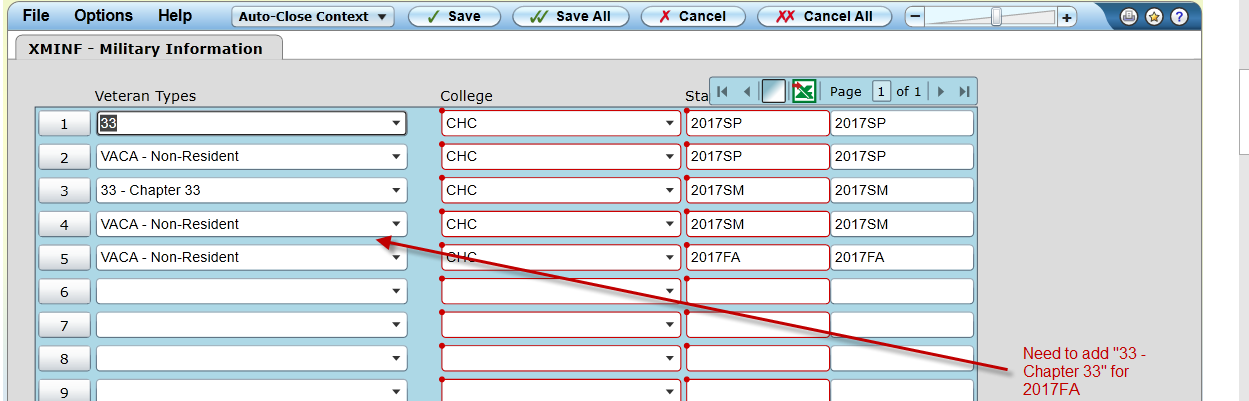 Do the following for each of the classes the student is enrolled in.Using STAC/SACD, change the status from “N” or “A” to “D”.  Do not change the date and time of any of the classesRun BILL with Force = A and Cutoff = 12/31/17(or any date AFTER the end date of the term in question) for your student(s)/term(s) in questionUsing STAC/SACD, change the status from “D” back to the original status. Do not change the date and time of any of the classes.Run BILL with Force = A and Cutoff = 12/31/17(or any date AFTER the end date of the term in question) for your student(s)/term(s) in questionThis should resolve the billing issue.Michael Aquino opened a ticket with Ellucian’s Action Line. Since this change is not part of Ellucian’s baseline, we would need to do one of the following.Execute the Workaround logic that Michael mentioned above. Contact Ellucian’s custom development department to make the changes.Larry Aycock thinks this may be a programming issue with the Capital Outlay fee.  The non-resident fees are removed when the VACA code is added, so why aren’t the Capital Outlay fees removed?  Since this is a very common situation with our vets, we need the system to remove the Capital Outlay Fee when the code is added, even if it is after the student has registered.  The workaround for staff to drop the student’s courses then re-add them is not acceptable as it is more work for A&R staff and creates a higher probability of human error which could result in students not being enrolled in their courses.Suggestion: Submit Help Desk Ticket to determine what needs to be done to remove the Capital Outlay fee for VACA Students.II. Students Enrolling in Cancelled Sections with Add Codes – Larry Aycock		DiscussionIII. Automate Requisites	Ready to GoLive for 2018SPProblem: When Co-Requisites are found after the Section starts, the Student’s status is changed to “D’.BGVU calls S.VAL.GRADEWhen the student has been given a grade and the current status is ‘Drop’ or ‘Instructor Drop’, BGVU changes the grade to ‘Withdrawn’.IV. Miscellaneous		Next DAWG Meeting: Wednesday, October 11, 2017 (2:30 pm – 4:30 pm)DAWG “Parking Lot”           TopicDescriptionSponsorEPI Steering Committee Hobson’s Starfish Early Alert and Degree PlannerRobert McAtee, Yancie Carter, Kristina Heilgeist, Michael AquinoPseudo coursesPseudo Courses may be a solution for a hurdle we have hit with degree planner.Kristina Heilgeist		